Name:	Subtraction (no regrouping)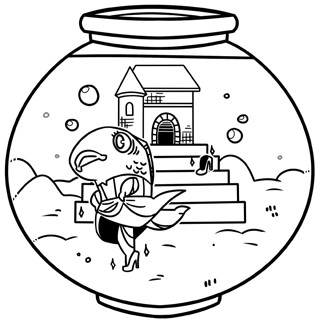 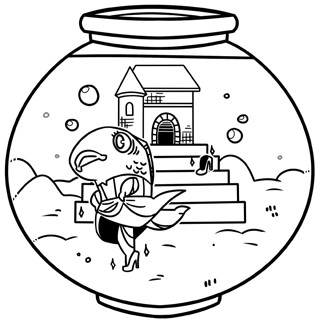 What did Cinderella fish wear to underwater ball?710	421	111	720	314521	523	41	312	212	201	800	654